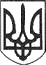 РЕШЕТИЛІВСЬКА МІСЬКА РАДАПОЛТАВСЬКОЇ ОБЛАСТІРОЗПОРЯДЖЕННЯ28 лютого  2020 року   		                                                                           № 106Керуючись пп.2 п. „а” ст. 32 Закону України „Про місцеве самоврядування в Україні”, наказом Департаменту освіти і науки Полтавської облдержадміністрації від 28.01.2020р. № 35 „ Про проведення зонального етапу  обласного конкурсу-огляду колективів екологічної просвіти „Земля – наш спільний дім”,  Положенням про проведення обласного етапу  Всеукраїнського конкурсу-огляду колективів екологічної просвіти закладів позашкільної та загальної середньої освіти,  затвердженого наказом Головного управління освіти і науки Полтавської облдержадміністрації від 06.05.2019 № 178 і зареєстрованого в Головному територіальному управлінні юстиції у Полтавській області 23.05.2019 за  № 304/3421, розпорядженням міського голови від 18.01.2020 № 95 „ Про організацію та проведення І етапу  обласного конкурсу-огляду колективів екологічної просвіти „Земля – наш спільний дім”,  з метою виявлення і поширення нетрадиційних форм роботи учнівських колективів у русі за екологічну безпеку 27 лютого був проведений відбірковий етап обласного конкурсу-огляду колективів екологічної просвіти „Земля – наш спільний дім”. Участь взяли 4 колективи з 3 закладів освіти, з них 3 у номінації „Екологічна агітбригада”, 1 у номінації „Екологічний театр(шоу)”. Враховуючи результати журі, ЗОБОВ’ЯЗУЮ: 1. Відділу освіти виконавчого комітету ( Костогриз А.М.):1) Нагородити грамотами Решетилівської міської ради за І місце команду „Green Light” Опорного закладу „Решетилівський ліцей імені І.Л.Олійника",   за ІІ місце - команду „Стоп. Перезавантаження” Потічанської філії І-ІІ ступенів з дошкільним підрозділом Опорного закладу „Решетилівський ліцей імені І.Л.Олійника",  за ІІІ місце – команду „Горицвіт” та „Лелеченька” Калениківської ЗОШ І-ІІІ ступенів.2) Надіслати  до 10 березня 2020 року пакет документів для участі в зональному конкурсі-огляді колективів екологічної просвіти „Земля – наш спільний дім”.3) Направити 19 березня 2020 року команду „Green Light” Опорного закладу „Решетилівський ліцей імені І.Л.Олійника"для участі у ІІ етапі конкурсу-огляду колективів екологічної просвіти „Земля – наш спільний дім”, який відбудеться у м.Полтаві.2. Директору ОЗ „Решетилівський ліцей імені І.Л.Олійника Решетилівської міської ради” Круговому В.І.:1) Забезпечити участь команди „Green Light” Опорного закладу „Решетилівський ліцей імені І.Л.Олійника" у ІІ етапі конкурсі-огляді колективів екологічної просвіти „Земля – наш спільний дім”.2) Визначити керівників групи,  провести  з ним та  з дітьми, які братимуть участь у ІІ етапі конкурсі-огляді колективів екологічної просвіти „Земля – наш спільний дім”, інструктажі з техніки безпеки.3. Відповідальність за життя і здоров’я дітей під час транспортних перевезень та під час проведення заходу покласти на керівників групи.4. Контроль за виконанням розпорядження покласти на першого  заступника міського голови Сивинську І.В.Заступник міського голови                                                          Ю.С. ШинкарчукПро підсумки міського  етапу та участь  в зональному  конкурсі-огляді колективів екологічної просвіти „Земля – наш спільний дім” 